Analisi e programmazione economicaa.a. 2013-2014 Definizione di PIL_______________________________________________________________________________Il Prodotto interno lordo esprime il valore complessivo dei beni e dei servizi prodotti all'interno di un Paese in un certo intervallo di tempo (in genere un anno) e destinati a usi finali (consumi finali, investimenti, esportazioni nette). Non viene conteggiata la produzione destinata ai consumi intermedi, vale a dire beni e servizi consumati e trasformati nel processo produttivo per ottenere nuovi beni e servizi. Definizione di valore aggiunto_______________________________________________________________________________Il valore aggiunto rappresenta l'incremento di valore che l'attività dell'impresa apporta al valore dei beni e servizi ricevuti da altre aziende mediante l'impiego dei propri fattori produttivi (il lavoro, il capitale e l'attività imprenditoriale). Il valore aggiunto si ottiene sottraendo i costi (acquisti lordi, servizi vari, godimento di servizi di terzi, variazioni delle rimanenze di materie e di merci) al totale dei ricavi (fatturato lordo, variazione delle giacenze di prodotti finiti, escluse le esportazioni). Definizione di debito pubblico_______________________________________________________________________________Il debito pubblico si forma per accumulo dei deficit o per variazione delle poste patrimoniali. In alcuni Paesi la posizione finanziaria dello Stato può essere attiva e non passiva (tale è il caso della Norvegia, grazie ai proventi dal petrolio del Mare del Nord ). Ma nella maggior parte dei Paesi gli Stati hanno un debito e non un credito. Non ci sono regole per giudicare quando un debito pubblico è troppo elevato. Dipende da molte variabili. fra cui il livello dei tassi di interesse che, unitamente al livello del debito, determina quanto costa il servizio del debito stesso. Definizione di deficit pubblico_______________________________________________________________________________Il deficit pubblico (o indebitamento netto) è la differenza tra le entrate e le uscite del settore pubblica amministrazione durante un anno solare, al lordo degli interessi sul debito pubblico. All'interno dell'indebitamento si trova il saldo primario (esclude le spese per interessi) che registra la differenza tra le entrate e le uscite per il funzionamento della pubblica amministrazione e il finanziamento delle infrastrutture (vedi Avanzo primario e Disavanzo primario ). Definizione di avanzo primario_______________________________________________________________________________Con il termine avanzo (o surplus) primario ci si riferisce alla differenza fra l'ammontare complessivo della spesa pubblica, escluse le spese per interessi, e il totale delle entrate. L'avanzo primario rappresenta un importante indicatore dello stato di salute dei conti pubblici perché indica che, in assenza di debito, lo Stato è capace di finanziare i servizi pubblici con le normali entrate. In caso di valore negativo si parla di disavanzo o deficit. E importante distinguerlo dall'avanzo/disavanzo pubblico, che invece tiene conto anche degli oneri sostenuti per il pagamento degli interessi sul debito pubblico. Data di nascita e morte di J. M. Keynes_______________________________________________________________________________1883-1946 Principale opera di J. M. Keynes e anno di pubblicazione_______________________________________________________________________________Teoria generale dell’occupazione, dell’interesse e della moneta, 1936 (The General Theory of Employment, Interest and Money) Cosa sostiene J. M. Keynes nel suo “Trattato sulla probabilità” (“A Treatise on Probability”)?_______________________________________________________________________________ Che concetto introduce J. M. Keynes nel suo “Trattato sulla moneta” (“A Treatise on Money”)?_______________________________________________________________________________ Cosa sostiene J. M. Keynes nel suo volumetto “Le conseguenze economiche della pace” (“The Economic Consequences of the Peace”)?_______________________________________________________________________________ Quali sono le principali componenti della domanda finale?_______________________________________________________________________________C, I, E, G Quali sono le principali categorie di percettori di reddito e come sono chiamati i diversi tipi di reddito?_______________________________________________________________________________lavoratori		salaricapitalisti		interesseimprenditori		profitto“rentiers”		renditaStato			imposte Legge di Say: enunciato_______________________________________________________________________________ Come è chiamata anche la legge di Say?_______________________________________________________________________________ Definizione di propensione marginale al consumo_______________________________________________________________________________ Definizione di propensione alla liquidità_______________________________________________________________________________ A quanto ammonta circa il debito pubblico italiano, in € e in % del PIL?_______________________________________________________________________________1.570.000.000.000 di euro, pari al 133% del PIL Quali sono i tre principali utilizzi della moneta?_______________________________________________________________________________mezzo di scambio, unità di misura, riserva di valore Cosa s'intende per consumo autonomo?_______________________________________________________________________________ Cosa s'intende per consumi indotti?_______________________________________________________________________________ Cosa s'intende per domanda effettiva?_______________________________________________________________________________ Spiegare brevemente il principio del moltiplicatore?_______________________________________________________________________________ Quale economista inglese espose per primo il principio del moltiplicatore? Di chi era allievo?_______________________________________________________________________________Richard Kahn, allievo di Keynes Sapendo che la propensione al consumo è pari a  e che l'incremento delle esportazioni è pari a , calcolare l'incremento del reddito_______________________________________________________________________________ Qual è la principale determinante degli investimenti?_______________________________________________________________________________ Che conseguenza ha un aumento degli investimenti nel breve periodo?_______________________________________________________________________________ Che conseguenza ha un aumento degli investimenti nel lungo periodo?_______________________________________________________________________________ Secondo Keynes, che funzione ha lo Stato nell'economia?_______________________________________________________________________________ Secondo Keynes, perché gli antichi Egizi erano fortunati?_______________________________________________________________________________ Reddito monetario, nominale, reale, potere d’acquisto_______________________________________________________________________________ A partire dai dati della seguente tabella, calcolare:il valore del prodotto netto (in termini nominali) per gli anni 2010 e 2012;_______________________________________________________________________________l’indice dei prezzi per l’anno 2012 (anno base: 2010);_______________________________________________________________________________il prodotto netto reale per l’anno 2012_______________________________________________________________________________ Cosa si intende per luddismo?_______________________________________________________________________________ Cosa si intende per “just in time”_______________________________________________________________________________ Cos’è l’OPEC?_______________________________________________________________________________ Come risulta la curva di domanda dei prodotti petroliferi?_______________________________________________________________________________ Cosa si intende per rapporto di cambio?_______________________________________________________________________________ Cos’era lo SME?_______________________________________________________________________________ Cosa si intende per cartello?_______________________________________________________________________________ Quale è la funzione dell’autorità anti trust?_______________________________________________________________________________ Definizione di elasticità di domanda_________________________________________ Elasticità di domanda: completare la seguente tabellina Tracciare nel grafico accanto una curva perfettamente inelastica / perfettamente elastica / perfettamente anelastica. Quanto vale l’elasticità? Con riferimento al grafico accanto determinare in modo approssimativo con il metodo della tangenza di Marshall l’elasticità della curva di domanda nel punto indicato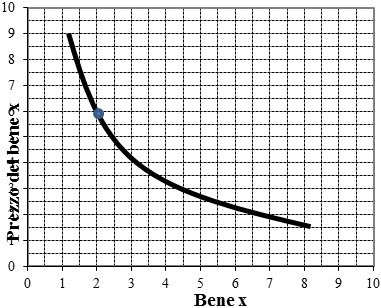  Definizione di elasticità di reddito_________________________________________ Cosa si può dire di un bene se l’elasticità di reddito è positiva /è negativa?_________________________________________ Definizione di funzione di produzione_________________________________________ Tracciare il grafico della funzione di produzione e spiegare perché il primo tratto è concavo verso l’alto e il secondo concavo verso il basso						_________________________________________ Definire la produttività marginale del lavoro / del capitale e tracciarne il grafico						_________________________________________ Con riferimento al grafico accanto rappresentare le conseguenze sulla produzione totale di un incremento di capitale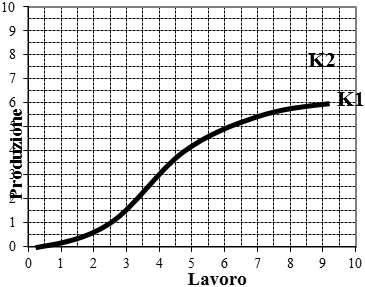  Con riferimento al grafico accanto rappresentare le conseguenze sulla produttività marginale del lavoro di un incremento di capitale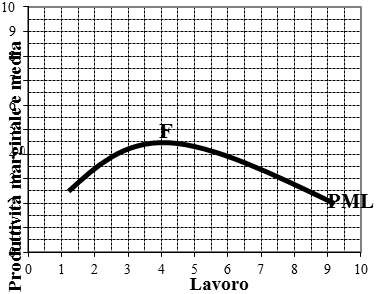  Cosa si intende per rendimenti di scala crescenti / rendimenti di scala costanti / rendimenti di scala decrescenti?_________________________________________ Se i fattori della produzione aumentano del 10% e la produzione aumenta dell’8% cosa posso dire dei rendimenti di scala?_________________________________________ Completare la tabella indicando il tipo di rendimenti di scala: Cosa si intende per codice ATECO?_______________________________________________________________________________ Cosa si intende per tavola input-output?_______________________________________________________________________________ In una lettura per colonna di una tavola input-output, cosa rappresenta l’elemento ?_______________________________________________________________________________ In una lettura per riga di una tavola input-output, cosa rappresenta l’elemento ?_______________________________________________________________________________ Data di nascita e morte di W. Leontief_______________________________________________________________________________1905 - 1999 Chi è l'economista che ha elaborato l'analisi input-output?_______________________________________________________________________________ In che anno si tenne la conferenza di Bretton Woods?_______________________________________________________________________________ Quali obiettivi si prefiggeva la conferenza di Bretton Woods?_______________________________________________________________________________ Quando si ha una bilancia dei pagamenti in disavanzo?_______________________________________________________________________________ Cosa si intende per inflazione?_______________________________________________________________________________ Cosa si intende per deflazione?_______________________________________________________________________________ Cosa si intende per tapering?_______________________________________________________________________________ Differenza tra società di persone e società di capitali_______________________________________________________________________________ Che cos'è un'azione?_______________________________________________________________________________ Che cos'è un'obbligazione?_______________________________________________________________________________ Differenza tra dividendo e cedola_______________________________________________________________________________ Diritti e vantaggi (o svantaggi) dell'azionista_______________________________________________________________________________ Diritti dell'obbligazionista_______________________________________________________________________________ Cosa s'intende per volatilità?_______________________________________________________________________________ Principali fonti di finanziamento di un'impresa_______________________________________________________________________________ Cos'è la borsa valori?_______________________________________________________________________________ Cosa dovrebbe rispecchiare il valore di mercato di un'azione?_______________________________________________________________________________ Che cosa sono i BOT?_______________________________________________________________________________ Nel caso dei BOT, in che cosa consiste il rendimento per l'investitore?_______________________________________________________________________________ Che durata hanno normalmente i BOT?_______________________________________________________________________________ Cosa sono i BTp?_______________________________________________________________________________ In cosa consiste il rendimento per l'investitore nel caso dei BTp?_______________________________________________________________________________ Che durata hanno i BTp?_______________________________________________________________________________ Che cos'è la cedola?_______________________________________________________________________________ CcT: cosa sono, durata, rendimento_______________________________________________________________________________ CTz: cosa sono, durata, rendimento_______________________________________________________________________________ BTp€i: cosa sono, durata, rendimento_______________________________________________________________________________ Cosa s'intende per default?_______________________________________________________________________________ Cos'è il mercato primario?_______________________________________________________________________________ Cos'è il mercato secondario?_______________________________________________________________________________ Cosa s'intende per rendimento in conto capitale e rendimento in conto d'interesse?_______________________________________________________________________________ Cos'è lo spread?_______________________________________________________________________________ Quali sono le principali agenzie di rating?_______________________________________________________________________________ Qual è la classificazione di Standard & Poor's?_______________________________________________________________________________ Cosa s'intende per downgrade?_______________________________________________________________________________ Cos'è il notch?_______________________________________________________________________________ Cos'è l'outlook?_______________________________________________________________________________ Con riferimento al grafico accanto, valutare gli effetti sull’occupazione di una riduzione del salario monetario / di un aumento del livello dei prezzi / di un aumento della produttività marginale del lavoro_______________________________________________________________________________ Cosa si intende per salario reale?_______________________________________________________________________________ Condizioni di massimo profitto con riferimento alla produttività marginale del lavoro e al salario reale_______________________________________________________________________________ Completare la seguente tabellina e rispondere alle domande proposteIl progetto è fattibile? (fare riferimento al VAN)______________________________________________________Il progetto è fattibile? (fare riferimento al rapporto VAB/VAC)______________________________________________________Cos’è il TIR______________________________________________________Il progetto sarebbe fattibile se il tasso d’interesse fosse del 20%?______________________________________________________x1x2x3prezzi 2010102012produzione 2010405050prezzi 2012152016produzione 2012506050PXXtipo di dom.L, KXrendimentii5%t1/(1 + i)tCBVACVABVAN01400010,95020020,91300030,86050040,820200tot.VAB/VACTIR =14,05%